Základní škola Konstantinovy Lázně, okres Tachov, příspěvková organizace  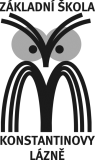                                  Školní 22, 349 52 Konstantinovy LázněVnitřní řád školní družinyÚvodVnitřní řád školní družiny  (dále jen ŠD) je vydán v souladu se zněním zákona č. 561/2004 Sb., školský zákon, § 30, odst. 1. Školní družina tvoří ve dnech školního vyučování mezistupeň mezi výukou ve škole a výchovou v rodině. ŠD je odlišná od školního vyučování a má svá specifika. Jejím posláním je zabezpečení odpočinku, výchovná, vzdělávací, rekreační a zájmová činnost žáků, střídání spontánních a organizovaných činností uskutečňovaných s výchovným záměrem pedagogů s ohledem na potřeby a zájmy žáků a jejich věkové a individuální odlišnosti. Podrobnosti k výkonu práv a povinností žáků a jejich zákonných zástupců ve školském zařízení a podrobnosti o pravidlech vzájemných vztahů s pedagogickými pracovníky Žáci mají právoNa účast na výchovných, vzdělávacích, zájmových, popř. tematických akcích zajišťovaných školní družinou.Na svobodu myšlení, projevu, shromažďování, náboženství, na odpočinek a dodržování základních psychohygienických podmínek.Vyjadřovat se ke všem rozhodnutím týkajícím se podstatných záležitostí jejich  výchovy a vzdělávání, přičemž jejich vyjádřením musí být věnována pozornost odpovídající jejich věku a stupni vývoje. Žák má právo sdělit svůj názor vychovatelce ŠD, vedoucí vychovatelce ŠD nebo ředitelce školy. Žák musí svůj názor vyjádřit přiměřenou formou, která neodporuje zásadám slušnosti.Na odpočinek, na hru a oddechové činnosti odpovídající jejich věku, jakož i na svobodnou účast v řízených zájmových činnostech; odpoledne mají žáci trávit v klidné, pohodové a přátelské atmosféře.Žáci mají právo na zajištění bezpečnosti a ochrany zdraví, na život a práci ve zdravém životním prostředí.Na ochranu před jakoukoli formou diskriminace a násilí, proti zásahům do soukromého života a poškozování pověsti a cti.Být seznámeni se všemi směrnicemi se vztahem k jejich pobytu a činnosti ve školní družině.Žáci jsou povinniDodržovat vnitřní   řád školní družiny, předpisy a pokyny školy  k ochraně zdraví a bezpečnosti, s nimiž byli seznámeni.b) Plnit pokyny pedagogických pracovníků školy vydané v souladu s právními předpisy a vnitřním řádem školní družiny, dbát  pokynů provozních  pracovníků, chovat se tak, aby neohrozili zdraví svoje ani jiných osob.   d) Zjistí-li ztrátu či poškození osobní věci, tuto skutečnost neprodleně ohlásit vychovatelce školní družiny  v ten den, kdy  ke ztrátě či poškození došlo.e) Chodit do školní družiny podle údajů uvedených zákonnými zástupci v přihlášce  a účastnit se činností  organizovaných školní družinou.f) Zacházet s vybavením školní družiny  šetrně, udržovat své místo i ostatní  prostory školní družiny v čistotě a pořádku, chránit  majetek před poškozením.g) Přezouvat se a přezůvky udržovat ve stavu, který neohrožuje jejich zdraví.h) Během vycházky a pobytu venku mají žáci své oblečení a aktovky  uložené v šatně. Cenné věci si berou s sebou. Za mobilní telefony a přinesené hračky ŠD neručí. Při odchodu ze ŠD  se žáci obouvají v šatně v přízemí. Oblečení / kšiltovky, přezůvky, tepláky apod./ mají žáci podepsané.3.  Zákonní zástupci mají právoa) na informace o chování žáka v ŠDb) na informace o akcích pořádaných ŠDc) vyjadřovat se k činnosti ŠD a s ředitelkou školy či vedoucí vychovatelkou řešit případné připomínky či stížnosti4. Zákonní zástupci jsou povinniřádně, úplně a pravdivě vyplnit přihlášku k zájmovému vzdělávání a včas ohlásit             změny v údajíchnahlásit změny kontaktních telefonních čísel pro případ nemoci žáka a na přihlášce upozornit na zdravotní omezení žáka a na pravidelně užívané léky.omluvit nepřítomnost žáka v ŠDvčas uhradit úplatu za pobyt žáka v ŠDvyzvedávat žáka ze ŠD ve stanovené doběseznámit se s vnitřním řádem ŠD a respektovat jejVzájemné vztahyŽáci ve ŠD dodržují vůči pedagogickým pracovníkům a ostatním zaměstnancům školy pravidla slušného chování – zdravení, oslovování, poděkování, prosba. Vzájemně se k sobě žáci ve ŠD chovají přátelsky, vstřícně a jsou ochotni si pomoci. Žáci bez vědomí vychovatelky oddělení ŠD neopouští. Před odchodem ze ŠD po sobě žáci uklidí a rozloučí se.Na hodnocení chování žáka ve školní družině se vztahují ustanovení vyhlášky o základní škole, t.j. udělování napomenutí, důtky třídního učitele, důtky ředitele školy, klasifikace sníženou známkou z chování na vysvědčení.Pokud žák narušuje soustavně vnitřní řád školní družiny, může být rozhodnutím ředitele školy z družiny vyloučen.Provoz a vnitřní režim školského zařízeníPřihlašování a odhlašováníO přijímání žáků do ŠD rozhoduje ředitel školy na základě vyplněné přihlášky k zájmovému vzdělávání (dále jen „přihláška“), kterou zákonný zástupce odevzdá v určeném termínu vychovatelce ŠD.Do ŠD se žáci přihlašují písemně první den školního roku. Zákonní zástupci žáka přihlášeného k pravidelné docházce do ŠD vyznačí na přihlášce rozsah docházky a způsob odchodu z družiny. Skutečnosti, které nejsou zaznamenány na přihlášce, jsou zákonní zástupci žáka povinni sdělit písemně vychovatelce ŠD (nepřítomnost v ŠD, předem známá nepřítomnost v ŠD, změna rozsahu docházky, změna způsobu odchodu ze ŠD, změna osoby, která žáka ze ŠD odvádí apod.).Do ŠD se zapisuje do kapacity 50 žáků na pravidelnou docházku ve dvou odděleních. Přednostně jsou přijímáni žáci 1. – 3. ročníku, u žáků 4. a 5. ročníku je dávána přednost žákům dojíždějícím.Dítě je možné odhlásit kdykoliv během školního roku na základě písemné žádosti zákonných zástupců.Úplata za zájmové vzděláváníZa pobyt žáků v ŠD je vybírán poplatek ve výši 150,- Kč měsíčně (bez ohledu na dobu strávenou v ŠD). Tato částka platí i pro každé další dítě v případě docházky sourozenců do ŠD. Poplatek se platí na měsíc předem, lze jej zaplatit předem i na delší období. Poplatek je možno zaplatit hotově u vychovatelky ŠD, hospodářky  nebo na účet školy - 181464102/0300, ve zprávě pro příjemce je potřeba uvést jméno žáka. Pokud za žáka není zaplacen poplatek, ředitelka školy může rozhodnout o jeho vyřazení ze ŠD od prvního dne následujícího měsíce.Pokud zákonný zástupce žáka docházku  ve školní družině předčasně (na základě písemné žádosti) ukončí  v průběhu školního roku, jsou mu v případě předplatného finanční prostředky za úplatu vráceny od následujícího měsíce po oznámení ukončení docházky.V případě dlouhodobé nemoci dítěte, pobytu v lázních apod.  bude poplatek na základě  žádosti zákonného zástupce vrácen.Vnitřní režimProvoz školní družiny:ranní provoz: 6.30 – 8.00  (stanovená doba příchodů – 6.30, 7.00, 7.15, 7.30)odpolední provoz: 11.45 (12.40) – 16.00.   Účastníci odcházejí tak, aby nebyla narušena výchovná a vzdělávací  činnost, stanovená doba odchodů  je -  13.00, 13.15, 13.45, 14.30, 15.00, 15.30, 16.00rámcový režim dne ŠD:Vychovatelka  při výběru zaměstnání přihlíží k počasí, může přihlédnout i k zájmu dětí a žáků v oddělení. Vždy však především vychází ze školního vzdělávacího programu a z jeho rozpracování do konkrétních vzdělávacích plánů.Lokalizace ŠD: místnost v přízemí (herna) a v mezipatře (běžná třída).Žáky ŠD předává učitelka vychovatelce po skončení vyučování a je povinna informovat vychovatelku o jakékoliv změně v rozvrhu. Při příchodu do ŠD odkládají žáci oděv a obuv v šatně, aktovku v regálu u ŠD. Na oběd odchází vychovatelka se žáky do školní jídelny dle rozpisu. Dojíždějící žáky uvolní vychovatelka v určenou dobu, za bezpečnost žáků na cestě k autobusu či vlaku nezodpovídá.Ze ŠD si přebírají zákonní zástupci děti osobně (mohou uvést i další osoby oprávněné k vyzvednutí - tyto údaje jsou zapsány na přihlášce) nebo samostatně v hodinu určenou na přihlášce. Mimořádný odchod žáka ze ŠD je možný jen na základě písemné žádosti, která musí obsahovat datum, hodinu odchodu a podpis zákonného zástupce. Bez této žádosti nebude žák uvolněn, žádosti vychovatelka ukládá. Na telefonická vyzvání se nebere zřetel.Rodiče jsou povinni vyzvednout své dítě nejdéle do 16.00 hodin. V případě, že tak neučiní, vychovatelka informuje nejprve rodiče a dále vedení školy a policii. Ranní i odpolední nepřítomnost žáka ve ŠD zapíše vychovatelka do třídní knihy. V třídní knize je zaznamenán  příchod/odchod žáka do/ze ŠD a to pokud se tyto liší od údajů uvedených zákonnými zástupci v přihlášce. Denně je vedena docházka s přehledem přítomných žáků a  čas jejich odchodu.Nejvyšší počet účastníků na jednoho pedagogického pracovníka je s ohledem na druh vykonávané činnosti účastníků, zejména s ohledem na jejich bezpečnost určen na 25.Po dohodě s vychovatelkou se mohou činnosti ŠD zúčastnit i žáci, kteří nejsou přihlášeni k řádné docházce, pokud počet žáků v oddělení nepřesáhne 25. Tito žáci jsou zapisováni do třídní knihy. Při postupných odchodech žáků z jednotlivých oddělení domů, je možné spojit činnost obou oddělení v době, kdy počet žáků ve spojeném oddělení je max. 25. ŠD může v rámci své běžné činnosti, v průběhu stanovené provozní doby ŠD, zřizovat zájmové kroužky, jejichž členové mohou být i žáci, kteří nejsou přihlášeni do školní družiny k pravidelné docházce.Pokud účastník navštěvuje zájmový kroužek nebo má jinou aktivitu ve škole, za jeho            přechod na činnost a příchod do ŠD zodpovídá vedoucí kroužku či vyučující. V                     případě, že se kroužek nekoná mohou účastníci zůstat ve ŠD. Obědy a jejich odhlašování si zákonní zástupci žáka zajišťují samostatně v kanceláři školní jídelny. Zákonní zástupci zajišťují i pitný režim a odpolední svačinu v ŠD.Zákonní zástupci žáků jsou seznámeni s řádem ŠD při zápisu do ŠD (tj. první školní den). S vychovatelkou řeší vzniklé problémy osobně při vyzvednutí žáka nebo písemnou formou (využijí školní notýsek pro sdělení). Po projednání se zřizovatelem se činnost v době všech školních prázdnin přerušuje. V době mimořádných prázdnin nebo mimořádného volna je činnost školní družiny zajištěna, s případným omezením dle pokynů hygienika. Podmínky zajištění bezpečnosti žáků ve školní družině a jejich ochrana před sociálně patologickými jevy a před projevy diskriminace, nepřátelství nebo násilí  Všichni žáci v ŠD jsou poučeni o zásadách bezpečnosti, které musí dodržovat. Při hrách ve ŠD nesmí žáci ohrožovat bezpečnost spolužáků a musí se vyvarovat konfliktních situací. Žáci ŠD se řídí pravidly školního řádu a dodržují bezpečnostní předpisy, se kterými byli seznámeni. Žák bez vědomí vychovatelky ŠD neopouští, za žáka, který byl ve škole a do ŠD se nedostavil, vychovatelka neodpovídá.Vychovatelky ŠD jsou při činnosti povinny přihlížet k základním fyziologickým potřebám žáků a vytvářet podmínky pro jejich zdravý vývoj a pro předcházení vzniku sociálně patologických jevů a před projevy diskriminace, nepřátelství a násilí.Stane-li se účastník činnosti ŠD obětí šikany, je povinen okamžitě informovat vychovatelku.Mají-li rodiče nebo pedagogický pracovník podezření na šikanování žáka, okamžitě informují ředitele školy.Každý úraz, poranění či nehodu, k níž dojde během činnosti školní družiny hlásí žák vychovatelce ŠD.Pokud ŠD pro svoji činnost využívá i jiné prostory školy ( odborné učebny, tělocvična, cvičná kuchyňka, čítárna, zahrada, pergola), řídí se příslušnými řády pro tyto učebny a prostory.Žáci přihlášení do ŠD jsou poučeni o BOZP a záznam o poučení je uveden v třídních knihách jednotlivých oddělení.Bezpečnost a ochranu zdraví žáků při akcích a vzdělávání mimo místo, kde se uskutečňuje vzdělávání, zajišťuje škola vždy nejméně jedním zaměstnancem školy - pedagogickým pracovníkem (jedná se o tzv. příležitostné činnosti školní družiny).Žáci nesmějí:a) nosit do školní družiny cenné věci, peníze nechávat v odloženém oděvu ani v aktovkáchb) nosit  do školní družiny  předměty, které nesouvisí s činností ŠD a mohly by ohrozit zdraví  a bezpečnost žáka  nebo jiných osob.c) pořizovat nahrávky (video, audio,foto) bez svolení nahrávané osobyd) před ukončením pobytu ve školní družině  z bezpečnostních důvodů opouštět školu a školní areál bez vědomí vychovatelky ŠD – považuje se za závažné  porušení povinností stanovených tímto řádem  a žák bude za toto provinění ze ŠD vyloučen,e) používat mezi sebou a vůči dospělým osobám hrubých slov, urážek, psychického a fyzického násilí,  hrubé slovní a úmyslné psychické a fyzické útoky žáka vůči jinému žákovi či vůči pracovníkům školy se vždy považují za závažné  porušení povinností stanovených tímto řádem a žák bude za toto provinění ze ŠD vyloučen,f) v prostorách školní družiny a při akcích souvisejících s činností ŠD žáci nesmějí  požívat alkoholické nápoje, kouřit, vyrábět, distribuovat, přechovávat, šířit, propagovat a užívat omamné psychotropní látky. Žák se nesmí dostavit do školní družiny  nebo na akci pořádanou školní družinou  pod vlivem alkoholu nebo jiných omamných látek. Porušení tohoto zákazu je vždy závažným porušením vnitřního řádu školní družiny a žák bude za toto provinění ze ŠD vyloučen.g) jestliže žák hrubým způsobem porušuje vnitřní řád ŠD nebo nezaplatí příspěvek na pobyt ve ŠD, bude s rodiči zahájeno jednání.  Pokud nedojde v dohodnuté době k odstranění nedostatků, bude žákovi ukončena docházka do ŠD.Podmínky zacházení s majetkem školského zařízení ze strany dětí, žáků a studentů.Účastníci ve ŠD a v prostorech určených k její další činnosti neničí společný majetek, šetrně zacházejí se svěřenými pomůckami, dbají na čistotu a hygienu, řídí se pokyny vychovatelky.U každého svévolného poškození nebo zničení majetku ŠD, majetku žáků, majetkupedagogických pracovníků či jiných osob žákem bude požadována podle rozsahu poškození částečná nebo úplná náhrada od zákonných zástupců žáka, který škodu způsobil.Platnost od 1.9.2022                                                         Mgr. Alena Kaĺavská                                                                                               ředitelka školyVnitřní řád školní družiny byl schválen pedagogickou radou dne 29.8.2022                                                               školskou radou dne :11.45 (12.40)  –  13.30 -  konec dopoledního vyučování, oběd, hygiena, odpočinkové činnosti (hromadné nebo jiné dle individuálního přání)13.30  -  15.00 -  rekreační a zájmová činnost, pobyt venku, vycházka, hygiena, odchody žáků 15.00  – 16.00 - didaktické hry – příprava žáků na vyučování,  individuální odpočinkové činnosti, odchody žáků